Destinations (Places) VocabularyFlash cardsCut these out, fold along the dotted line and glue together. Then use the cards to practice the words on your own.Destinations Vocabulary山		（やま）	mountains海　		（うみ）	sea/beach川	　	（かわ）	river町　		（まち）	town学校		（がっこう）schoolきょうかい			churchぎんこう			bankゆうびんきょく		post officeWriting Practice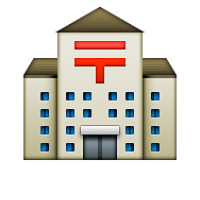 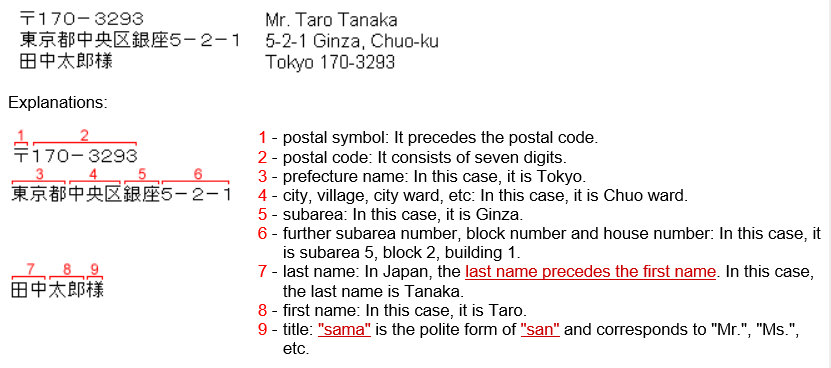 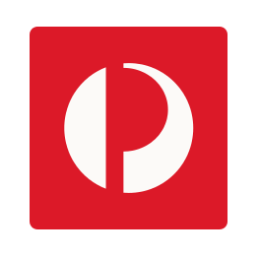 Tyndale Christian SchoolWhat school do you go to?		どこ の 学校 に 行きますか。I go to Tyndale Christian School.  __________________________________________________________________________________What year are you in?		何年生　ですか。I am in Year 10.___________________________________________________Or when using the Japanese school system year levels…I am in first year Senior School.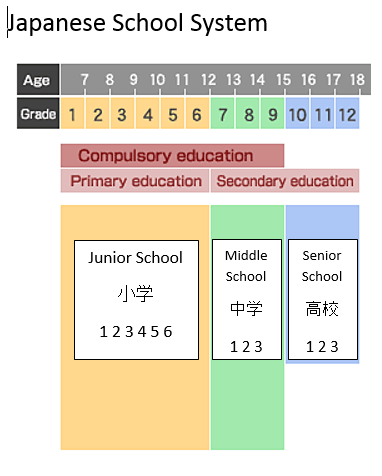 ___________________________________________________山（やま）Mountains海（うみ）Sea/Beach川（かわ）River町（まち）Town学校がっこうSchoolきょうかいChurchぎんこうBankゆうびんきょくPost OfficeKanjiStrokesOnyomiKunyomiMeaningClues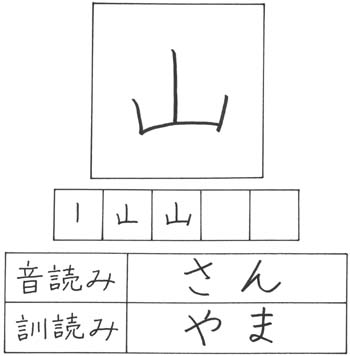 さんやまmountain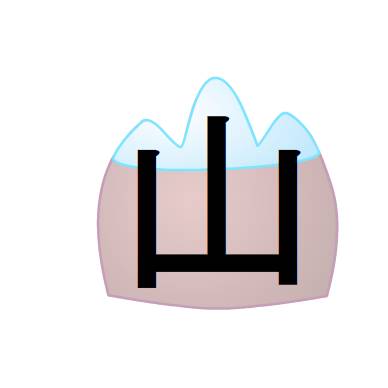 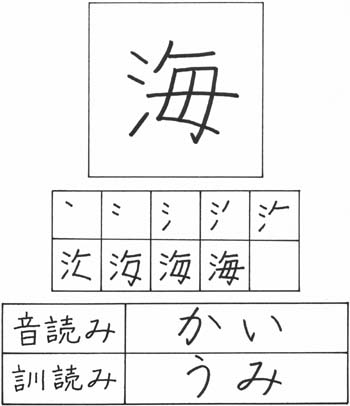 かいうみSea/beach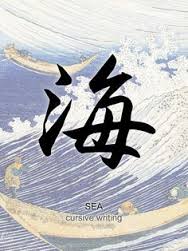 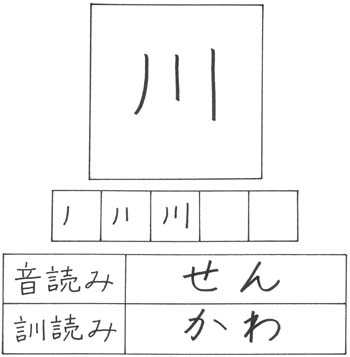 せんかわRiver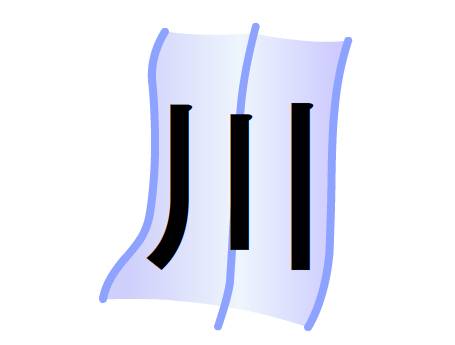 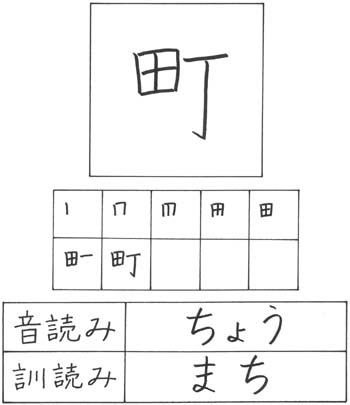 ちょうまちTown 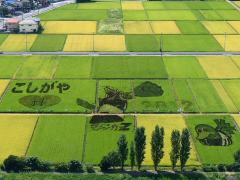 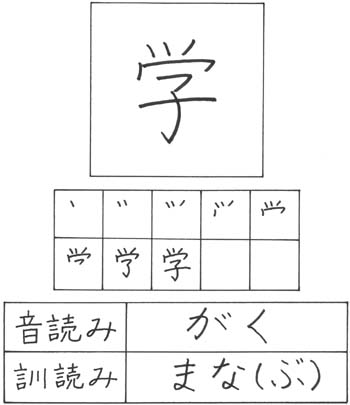 がくまな（ぶ）LearnStudyStudent子Child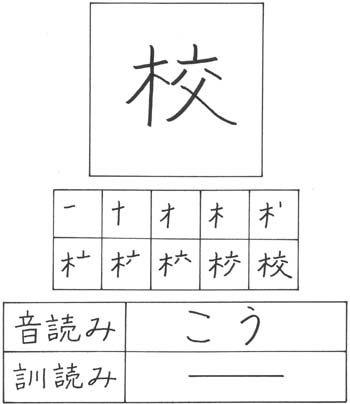 こう―School 木Tree六Six父Fathers山海川町学校ぎんこうきょうかいゆうびんきょくティンデ―ル・キリスト教・学校KanjiFuriganaEnglish何なんWhat年ねんYear生せいStudentKanjiFuriganaEnglish小しょうsmall中ちゅうmiddle高こうhigh小学しょうがくJunior school中学ちゅうがくMiddle school高校こうこうSenior School123456789101112一二三四五六七八九十十一十二いちにさんよんごろくななはちきゅうじゅうじゅういちじゅうに